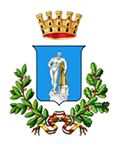 Città di ErcolanoPROGRAMMA OPERATIVO “LEGALITÀ”FESR/FSE 2014 – 2020Progetto IntegraSociaLabCAPITOLATO TECNICO FAB LAB FORNITURA ELEMENTI AUDIO E RADIOFONICICUP: G37B18000030002CIG: ZE52C9844DIntroduzioneIl progetto IntegraSociaLab mira a favorire l'accoglienza integrata di migranti nella comunità del Comune di Ercolano attraverso attività di ospitalità e di inclusione sociale, per consentire di ampliare e migliorare le attività di seconda accoglienza in città, attraverso il riutilizzo di due beni confiscati alla camorra nella città di Ercolano. In particolare il progetto prevede, tra l’altro, la realizzazione di un FAB LAB (FABrication LABoratory) di comunicazione sociale, al fine di sviluppare competenze e creatività da spendere nel mercato del lavoro, con lo scopo finale di realizzare una vera e propria agenzia di comunicazione. Il FAB LAB si compone di due aree, una prima relativa alla formazione interattiva in modalità e-learning con indicatori personalizzabili di autoapprendimento per i migranti, e l’altra relativa ad un’infrastruttura tecnologica per la produzione e gestione di contenuti multimediali.FAB LABIl FAB LAB è inteso come luogo di formazione e di produzione di oggetti multimediali (audio, video, grafici, …) che possano essere distribuibili sui canali digitali di comunicazione (web social network, radio, tv, app mobile,…). Nell’ambito del progetto IntegrSociaLab, il FAB LAB si compone di laboratori per la formazione, la produzione e distribuzione di oggetti multimediali, in particolar modo per prodotti audio visivi.Laboratori di produzione multimediale, redazionale e di deliveryIl Laboratorio di produzione multimediale del FAB LAB del progetto IntegraSociaLab, oltre a basarsi su una piattaforma tecnologica di CSM (Content Management System) evoluto per la gestione e l’elaborazione di oggetti digitali multimediali, si caratterizza per la produzione di oggetti audio visivi. Fornitura Elementi AudioDi seguito la lista dei prodotti richiesti:PRODOTTOQUANTITA’WS ART RADIO STANDARD  HD RADIO PLAYOUT - ADVANCED SCHEDULER AND DATABASE MANAGMENT - ADVANCED ADVERTISING MANAGMENT - DOUBLE SCREEN - PROFESSIONAL AUDIO CARD 4IN/4OUT - WORKSTATION 4U RACK UNIT. Win 10 PRO 64bit i7 16GB RAM HD: OS 256GB + 2x4TB HD AMD 4GB Card SDI 10801BLACKMAGICK DECKLINK DUO 2 - Blackmagic video I/O card for professional 455,00 910,00 video workflows, SD/HD/3G-SDI Input/Output, PCI-E Interface, 1080p 4:4:4 by Single-Link 3G-SDI, 10/12-Bit Processing, Down/Up/Cross Conversions, Mac OS X, Windows, and Linux Compatible - Obs Studio software for camera and live 0,00 0,00 video managment22 Monitor ARM - Table arms for 2 monitors with VESA mount1DM M16 Broadcast Mixer - Professional Modular Broadcast mixer 3.200,00 3.200,00 FRAME 16-12 Channel, 4 Micro/Line input modules with equalization, 4 Line/Line input modules with equalization, 2 Telephone Hybrid with equalization & echo canc. Talkback, Out: Master, 2 X SUB, REC, Monitor1DM FIKAI ANGLEPOISE  MIC ARM - Mic stand FIKA!, gray anodized aluminum, 198,00 198,00 height and depth adjustment. Capacity 2.11AKG K240 MK II - AKG Perception 220 Cardioid Condenser 169,00 169,00 Studio Microphone, Cardioid Condenser Element, Spider shockmount, Low Frequency Roll-Off, 20dB Pad1Studio Stereo Headphones, Semi Open, 55 85,00 85,00 Ohms, 25000 Hz – 15 Hz, Max. input level: 200 mW1ALESIS ELEVATE 5 MONITOR MK II - Speacker: Frequency Response 56 Hz – 20 kHz, Output Power 40 W x 2 , Audio Inputs RCA & 1/4” (6.35 mm) (left & right) Headphone Output 1/8” (3.5 mm) stereo 1DM Vibe 3 FM Audio Processor 1 3-Bands Audio Processor with Built-in RDS 2.200,00 2.200,00 encoder & stereo Generator. Graphic Display, incremental encoder. 60dB 30- 15KHz Stereo separation, RDS 25 PS, 25 Radiotext (64 fonts), 24 AF lists. Inputs: SCA, analog on blanced XLR1Professional ON AIR Light for Broadcast 159,00 159,00 Facilities. Polycarbonate Graphic Panel, Laser cut. RJ45 connection, operating and Output Voltage 12 Vdc. Current 330 mA. Input Voltage 100-240Vac. Product Dim.: W 38,3cm D 4,2 cm H 13,5 cm 1 Kg.1Adattatore Splitter HDMI 1 IN / 2 OUT1High Speed HDMI Cable 19 pin M/M - 10 mt. 15,00 15,00 long1AKG Perception 220 Cardioid Condenser 169,00 338,00 Studio Microphone, Cardioid Condenser Element, Spider shockmount, Low Frequency Roll-Off, 20dB Pad2Microphone table arm, Black2Studio Stereo Headphones, Semi Open, 55 85,00 170,00 Ohms, 25000 Hz – 15 Hz, Max. input level: 200 mW2Millenium HP4: 4x Independent stereo 65,00 65,00 inputs with unsymmetrical jack sockets; Separate volume control for every channel; Easily expandable - Up to 4 devices can be operated together; Shielded internal doubleregulated power supply with voltage selector for 115V / 60Hz or 230V / 50Hz; 19", 1 U1VHD-V600N 3G-SDI, HDMI and IP streaming 967,00 1.934,00 PTZ Video Camera, 1/2.7-inch HD CMOS sensor. H.265 encoding. 1920 x 1080 res 30 FPS. 2D and 3D noise reduction algorithm. Full HD (1920 x 1080). 20x Optical + 16x Digital Zoom, Tamron lens, RS232/485 interface2VHD K72 PTZ - Camera Control Unit, RS485, RS422, 260,00 260,00 RJ45, Rs485 Bus Line, and a keyboard can connect 31 domes at most in the direct control mode, Iris Focus and Zoom, 2D/3D joystick, larger LCD screen. 1WS Video Logger 2 Ch 1 Video Logger 2 Channel with Unlimited 3.400,00 3.400,00 player software. Streaming with Adobe FMLE WebApp. 4U rack PC - Server Level TestedWin 64bit i5 8GB RAM HD SO 120GB SSD 3TB HD - Graphic Card AMD 1GB- 2 input SDI HDMI1WS MEDIA MANAGER - Complete Workstation with Media Manager 1.400,00 1.400,00 software (Ingest User), ingest, playlist and advertising managment, 4U RK - Win 64bit i3 4GB RAM 1TB HD1SW WAVE LAB PRO - Audio mastering software, editing & 700,00 700,00 processing, EBU- loudness graph, metering & processing, Workspace concept, intuitive speaker and plug-in management, Sonnox Restoration, error correction & spectrumediting, automated drag-and-drop batch processing.1Servizi di Prewiring, cavi, connettori, installazione e collaudo on site1